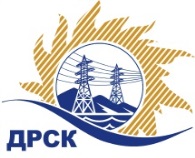 Акционерное Общество«Дальневосточная распределительная сетевая  компания»Протокол № 260/УКС-ВПзаседания закупочной комиссии по выбору победителя по открытому электронному запросу цен на право заключения договора на выполнение работ«Мероприятия по строительству и реконструкции объектов для технологического присоединения потребителей до 150 кВт (в том числе ПИР) на территории филиала "Приморские ЭС" (с. Духовское, с. Анненка, с. Павлофедоровка )». закупка № 2013 раздел 2.1.1.  ГКПЗ 2017      ЕИС – № 31604583788ПРИСУТСТВОВАЛИ: члены постоянно действующей Закупочной комиссии АО «ДРСК»  2-го уровня.Форма голосования членов Закупочной комиссии: очно-заочная.ВОПРОСЫ, ВЫНОСИМЫЕ НА РАССМОТРЕНИЕ ЗАКУПОЧНОЙ КОМИССИИ: О  рассмотрении результатов оценки заявок Участников.О признании заявок соответствующими условиям запроса цен.Об итоговой ранжировке заявок.О выборе победителя запроса цен.РЕШИЛИ:По вопросу № 1Признать объем полученной информации достаточным для принятия решения.Утвердить окончательные цены предложений участниковПо вопросу № 2         Признать АО «ВСЭСС» (680042, г. Хабаровск, ул. Тихоокеанская, 165), ООО "ТЕХЦЕНТР" (690105, г. Владивосток, ул. Русская, д. 57 Ж, кв. 18) удовлетворяющими по существу условиям запроса цен и принять их к дальнейшему рассмотрению.По вопросу № 3       Утвердить итоговую ранжировку заявок       По вопросу № 4          Признать победителем запроса цен на выполнение работ «Мероприятия по строительству и реконструкции объектов для технологического присоединения потребителей до 150 кВт (в том числе ПИР) на территории филиала "Приморские ЭС" (с. Духовское, с. Анненка, с. Павлофедоровка )» участника, занявшего первое место по степени предпочтительности для заказчика: АО «ВСЭСС» (680042, г. Хабаровск, ул. Тихоокеанская, 165) на условиях: стоимость предложения  1 599 000,00 руб. без учета НДС (1 886 820,00  руб. с НДС). Сроки выполнения работ: Дата начала работ: с момента заключения договора.  Дата окончания работ: 08 мая 2017 г. Условия оплаты: в течение 60 (шестидесяти) календарных дней с момента подписания акта выполненного этапа работ на основании предоставленных Подрядчиком счетов, с последующим оформлением счета-фактуры. Гарантии выполненных работ: гарантия подрядчика на своевременное и качественное выполнение работ, а так же на устранение дефектов, возникших по его вине, составляет 36 (тридцать шесть) месяцев со дня подписания Акта ввода объекта в эксплуатацию. Гарантия на материалы и оборудование, поставляемые подрядчиком составляет 36 (тридцать шесть) месяцев со дня подписания Акта ввода объекта в эксплуатацию.Настоящая заявка имеет правовой статус оферты и действует до  17 марта 2017 года.исполнитель Чуясова Е.Г.Тел. 397268город  Благовещенск«31» января 2017 года№Наименование участника и его адресПредмет заявки на участие в запросе цен1АО «ВСЭСС» (680042, г. Хабаровск, ул. Тихоокеанская, 165)Цена: 1 886 820,00 руб. с НДС(цена без НДС: 1 599 000,00 руб.)2ООО "ТЕХЦЕНТР" (690105, г. Владивосток, ул. Русская, д. 57 Ж, кв. 18)Цена: 1 888 000,00 руб. с НДС(цена без НДС: 1 600 000,00 руб.)Место в итоговой ранжировкеНаименование и адрес участникаЦена заявки на участие в закупке без НДС, руб.1 местоАО «ВСЭСС» (680042, г. Хабаровск, ул. Тихоокеанская, 165)1 599 000,00 2 местоООО "ТЕХЦЕНТР" (690105, г. Владивосток, ул. Русская, д. 57 Ж, кв. 18)1 600 000,00 Ответственный секретарь Закупочной комиссии: Елисеева М.Г. _____________________________